							2017 GRPA STATE FOOTBALL PACKET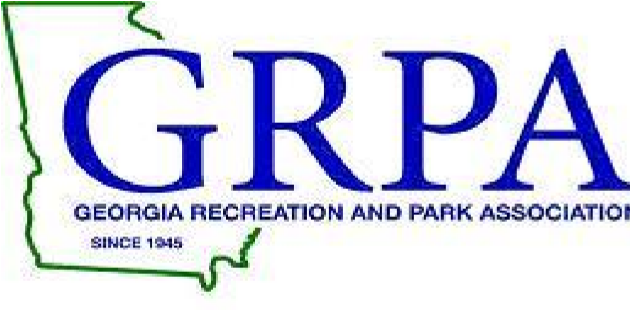 				NORTH PLAY OFFS –December 2-3, 2017				CLASS A AND CLASS B				7-8 TACKLE; 9-10 TACKLE; 11-12 TACKLEGAME SITE:			CLASS B				CALHOUN HIGH SCHOOL					PHIL REEVE STADIUM						100 YELLOW JACKET DRIVE					CALHOUN, GEORGIA 30701CONTACT INFORMATION:	David Mitchell				Kim Townsend				dmitchell@calnet-ga.net		ktownsend@calnet-ga.net 				Office: 706-629-0177			Office: 706-629-0177				Cell: 770-548-5031			Cell: 770-366-2939ENTRY FEE:			$150.00 (Make check payable to Calhoun Recreation Department)ROSTERS:			Coaches or Staff Representatives should bring their copy of their GRPA				Official Roster and birth verifications.  If you are coming straight to 				State all four copies of the roster are to be submitted upon arrival.				All rosters must be typed and in alphabetical order.  All players must be				present at team roster check-in prior to their first game of the				tournament. Any player arriving after team check in MUST check in with				tournament staff prior to participating in tournament.OFFICIALS:			Northwest Georgia Football Officials Association – 4 approved or 				certified officials per game.JERSEYS:			Governed by GRPA State Athletic Manual (See pages 152- 159)AWARDS:			Governed by GRPA State Athletic Manual.ADMISSION:			Adults: $5.00				Children: $2.00 – (5-18)				Senior Citizens – 55 and over - $2.00TOURNAMENT BRACKETS:	Brackets will be updated throughout tournament at www.grpa.org LODGING/RESTAURANTS:	Please visit www.Exploregordoncounty.com for lodging and restaurants.